                  Návrh rozpočtu obce Vlačice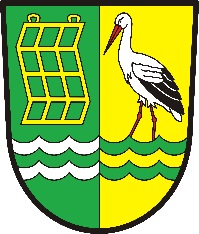                       na rok 2024              
Příjmy                                                                                                                   Odvětvové       Druhové                  Název                                                                     Kčtřídění RS         třídění RS                            1xxx                daňové příjmy                                                         4 270 000,00                            13xx               místní poplatky z vybraných čin.a sl.                      193 690,00          3314                                činnosti knihovnické                                                          100,00          3399                                ostatní záležitosti kultury                                           20 000,00          3612                               bytové hospodářství                                                    455 904,00          3613                               nebytové hospodářství                                                   6 000,00          3639                               komunální služby a územní rozvoj                             37 156,00         3725                                využívání a zneškodňování kom.odpadů                  45 000,00         6310                                obecné příjmy a výdaje                                                    600,00                          4112               neinvestiční přijaté transfery ze SR                          74 900,00                        4216                ostatní investiční přijaté transfery                     7 028 000,00  Příjmy celkem                                                                                                      12 131 350,00                                        8123             úvěr                                                                          4 890 267,00                         8115              financování                                                            5 136 139,00   Celkem  …………………………………………………………………………..                       22 157 756,00   Vyvěšeno na úřední desce: 4.12.2023Vyvěšeno na elektronické desce: Sejmuto:                  Návrh rozpočtu obce Vlačice                      na rok 2024              
Výdaje          Odvětvové                                                                                                  v Kč        třídění RS10 – Zemědělství, lesní hospodářství a rybářství         1019                 ostatní zeměd. a potravin.činnost a rozvoj         10 000,0022 -  Doprava          2212                 silnice                                                                        360 000,00          2219                ostatní záležitosti pozemních komunikací            53 000,00          2292                dopravní obslužnost                                                 31 380,0023 – Vodní hospodářství          2310                pitná voda                                                            15 511 500,00          2321               odvádění a čištění odpadních vod                         218 240,0033 – Kultura           3314               činnosti knihovnické                                                   17 000,00           3319               Ostatní záležitosti kultury                                         10 000,00           3341               rozhlas a televize                                                        50 000,00          3399               ostatní záležitosti kultury                                        117 000,0034 – Tělovýchova         3412                sportovní zařízení v majetku obce                            55 000,00         3419                ostatní sportovní činnost                                           26 500,00    35 – Zdravotnictví          3522               ostatní nemocnice                                                      15 000,00          3543               pomoc zdravotně postiženým                                    5 000,0036 – Bydlení, komunální služby, územní rozvoj          3611               podpora individuální bytové výstavby                  100 000,00          3612               bytové hospodářství                                              1 383 500,00          3613                nebytové hospodářství                                            259 000,00          3631               veřejné osvětlení                                                       155 000,00          3639               komunální služby a rozvoj                                         80 000,00     37 – Ochrana životního prostředí           3721               sběr a svoz nebezpečného odpadu                          15 000,00           3722               sběr a svoz komunálního odpadu                          505 000,00           3745               péče o vzhled obce                                                   674 000,0043 – Sociální služby          4349                ostatní sociální péče a pomoc skup.fyz.osob              5 000,00          4379                ostatní služby a činnosti v oblasti                                    soc.prevence                                                                   2 000,0052 – Civilní připravenost na krizové stavy            5213               ochrana obyvatelstva, povinná rezerva                                    dle zákona č.118/2001 Sb., § 25                                 30 000,0055 – Požární ochrana          5512                 požární ochrana – dobrovolná část                          30 000,0061 – Státní správa a samospráva          6112                 zastupitelstva obcí                                                    530 000,00          6171                 činnost místní správy                                                730 500,0063 – Finanční operace          6310                  obecné příjmy a výdaje                                            505 800,00          6320                  pojištění                                                                        40 000,00Výdaje celkem                                                                                        21 524 420,00      Tř.8 financování                      8124      splátky úvěrů                                                             633 336,00          Celkem ……………………………………………………………………………………   22 157 756,00Vyvěšeno na úřední desce:  4.12.2023   Vyvěšeno na elektronické úřední desce:  4.12.2023Sejmuto:Informace o hospodaření obce Vlačice předchozího roku jsou k nahlédnutí v elektronické podobě na internetových stránkách:www.vlacice.cz v záložce Obecní úřad nebona http://monitor.statnipokladna.cz detail/00236586Zveřejněno dne: